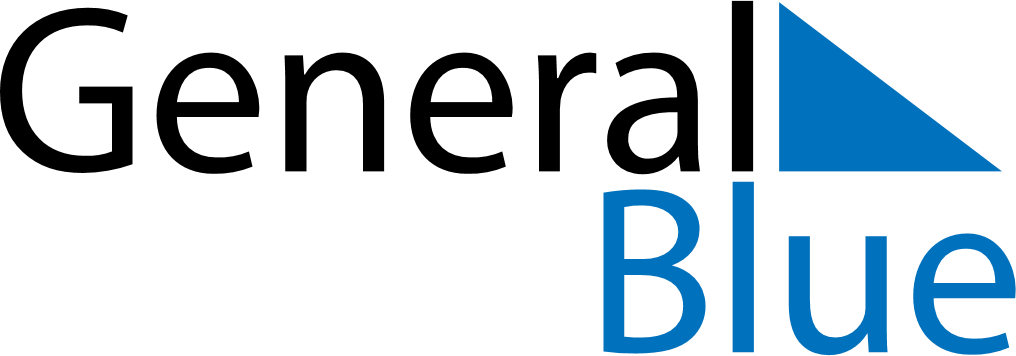 September 2018September 2018September 2018BrazilBrazilSundayMondayTuesdayWednesdayThursdayFridaySaturday12345678Independence Day9101112131415161718192021222324252627282930